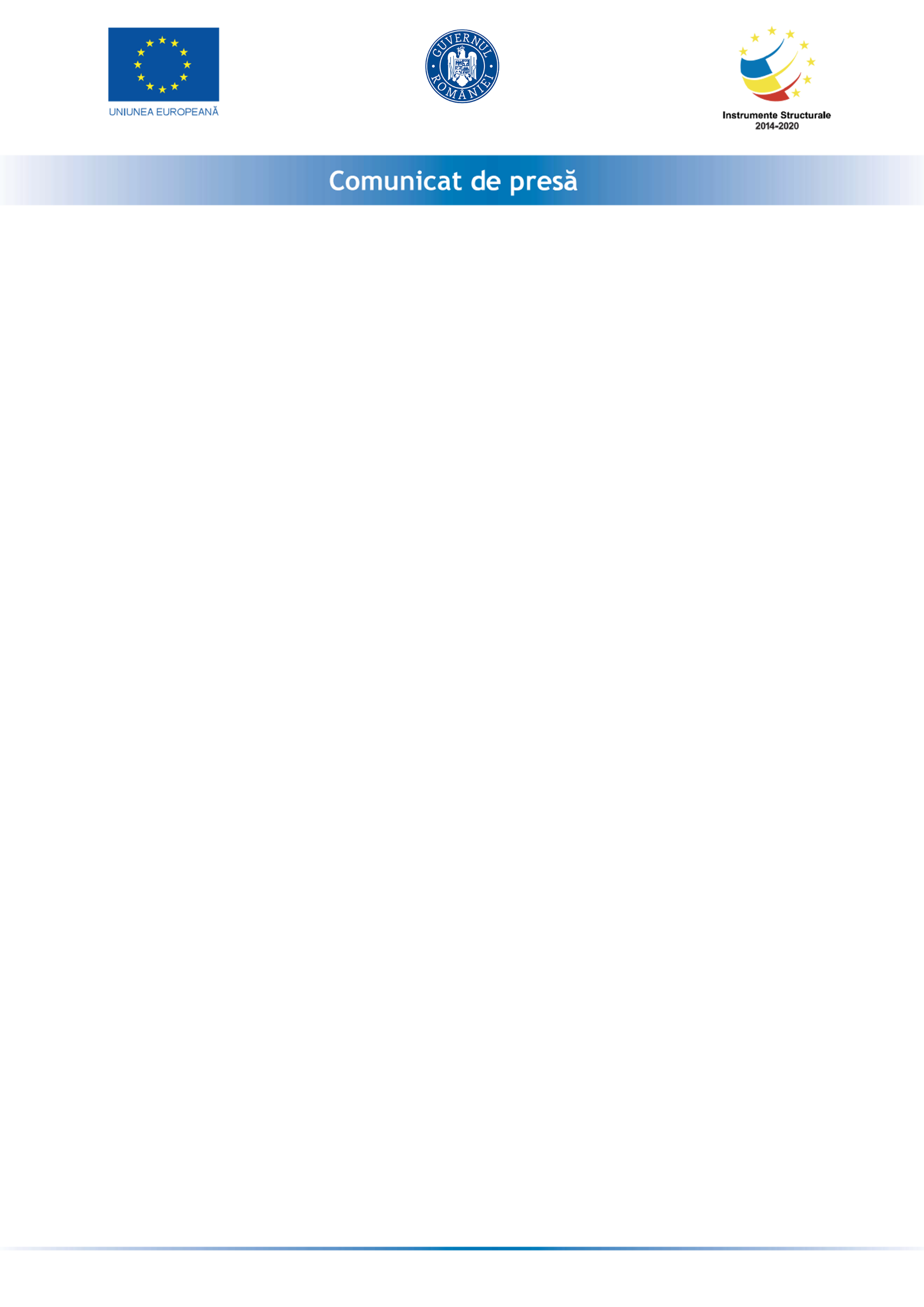 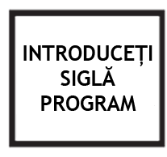 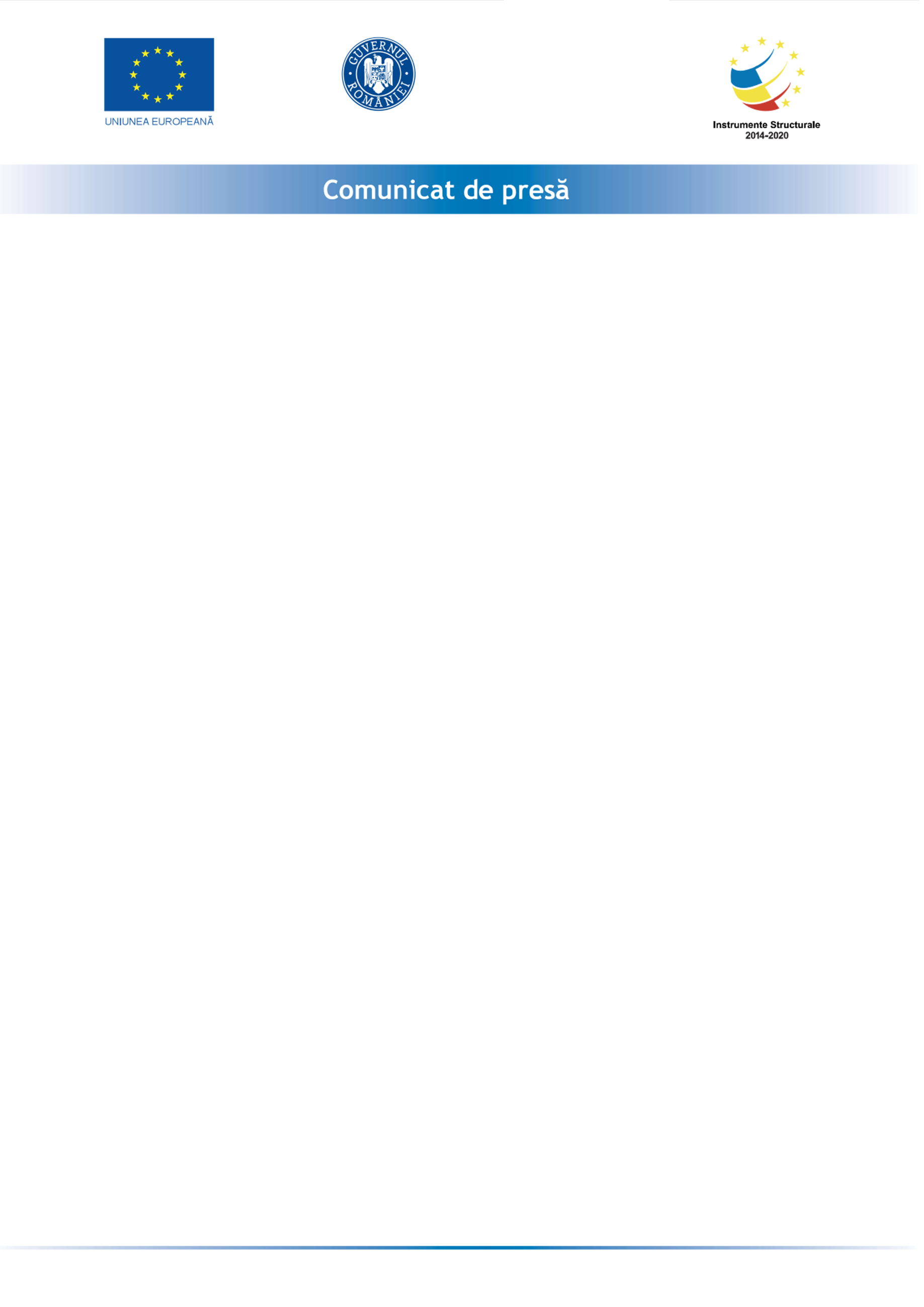 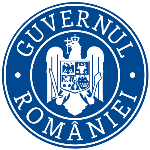 Lansare Proiect „ Grant pentru capital de lucru RORA AIR GROUP SRL „RORA AIR GROUP SRL anunta lansarea proiectul cu titlul ”Grant pentru capital de lucru RORA AIR GROUP SRL ” proiect  nr RUE M2 – 3539 / 13.02.2021 înscris în cadrul Măsurii ”Granturi pentru capital de lucru”, instituită prin OUG nr 130/2020.Proiectul se derulează pe o perioada de maxim 12 luni, începând cu data semnării contractului de finanțare cu Ministerul Economiei, Energiei si Mediului de Afaceri/ AIMMAIPE , respectiv 17.02.2021 – 17.02.2022Obiectivul proiectului îl reprezintă sprijinirea RORA AIR GROUP SRL prin acordarea ajutorului de stat sub forma de grant pentru capital de lucru, prin Masura Granturi pentru capital de lucru, implementata de catre Ministerul Economiei, Energiei si Mediului de Afaceri (MEEMA) si Agentia pentru IMM, Atragere de Investitii si Promovarea Exportului ( AIMMAIPE) in conformitate cu prevederile Ordonantei de Urgenta a Guvernului  nr. 130/2020 privind unele masuri pentru acordarea de sprijin financiar din fonduri externe nerambursabile, aferente Programului Operational Competitivitate 2014-2020, in contextul crizei provocate de COVID-19, cu completarile si  modificarile ulterioare.Proiectul are printre principalele rezultate, următoarele: -menținerea activității pe o perioada de minim 6 luni;-menținerea/suplimentarea numărului locurilor de munca față de data depunerii cererii, pe o perioadă de minimum 6 luni, la data acordării granturilor.Valoarea proiectului este de 602.415,45 lei (valoarea totala) din care : 512.053,13 lei grant si 90.362,32 lei cofinanțare.Proiect cofinanțat din Fondul  prin Programul Persoană de contact:SIMA ROXANAEmail : office@roraair.com , Tel 0722.503.399